ПОСТАНОВЛЕНИЕАДМИНИСТРАЦИИ   УСТЬ – БОЛЬШЕРЕЦКОГО МУНИЦИПАЛЬНОГО РАЙОНАКАМЧАТСКОГО КРАЯОт 03.06.2014№  250Об уполномоченном органе АдминистрацииУсть-Большерецкого муниципального района,реализующем государственныеполномочия Камчатского края  по выплатекомпенсации части   платы, взимаемой с родителей(законных представителей) за присмотр и уход за детьмив образовательных организациях в Усть-Большерецкоммуниципальном районе, реализующих образовательнуюпрограмму дошкольного образования      В целях реализации Закона Камчатского края от 19.11.2007 № 680 « О наделении органов местного самоуправления муниципальных образований в Камчатском крае государственными полномочиями Камчатского края по выплате компенсации части платы, взимаемой с родителей (законных представителей) за присмотр и уход за детьми в образовательных организациях в Камчатском крае, реализующих образовательную программу дошкольного образования», Администрация Усть–Большерецкого муниципального района     ПОСТАНОВЛЯЕТ:Определить уполномоченным органом Администрации Усть-Большерецкого муниципального района по  реализации отдельных государственных полномочий Камчатского края по организации и осуществлению деятельности по выплате компенсации части платы, взимаемой с родителей (законных представителей) за присмотр и уход за детьми в образовательных организациях в Усть-Большерецком муниципальном районе, реализующих образовательную программу дошкольного образования, управление образования Администрации Усть-Большерецкого муниципального района.Утвердить Порядок организации деятельности управления образования Администрации Усть-Большерецкого муниципального района в части исполнения полномочий по выплате компенсации части платы, взимаемой с родителей (законных представителей) за присмотр и уход за детьми в образовательных организациях в Усть-Большерецком муниципальном районе, реализующих образовательную программу дошкольного образования.Управлению делами Администрации Усть-Большерецкого муниципального района опубликовать настоящее постановление в Усть-Большерецкой еженедельной районной газете «Ударник» и разместить его на официальном сайте Администрации Усть-Большерецкого муниципального  района.Настоящее постановление вступает в силу после дня его официального опубликования.Контроль за исполнением данного постановления возложить на Васильеву И.И. руководителя управления образования Администрации Усть-Большерецкого муниципального района.      И.о. Главы Усть-Большерецкого      муниципального района                                                               К.Ю. Деникеев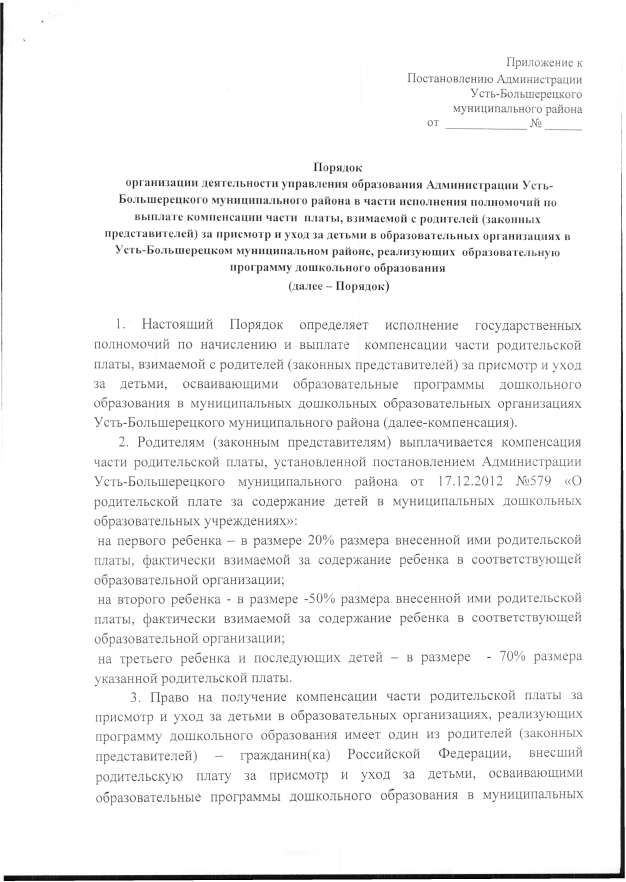 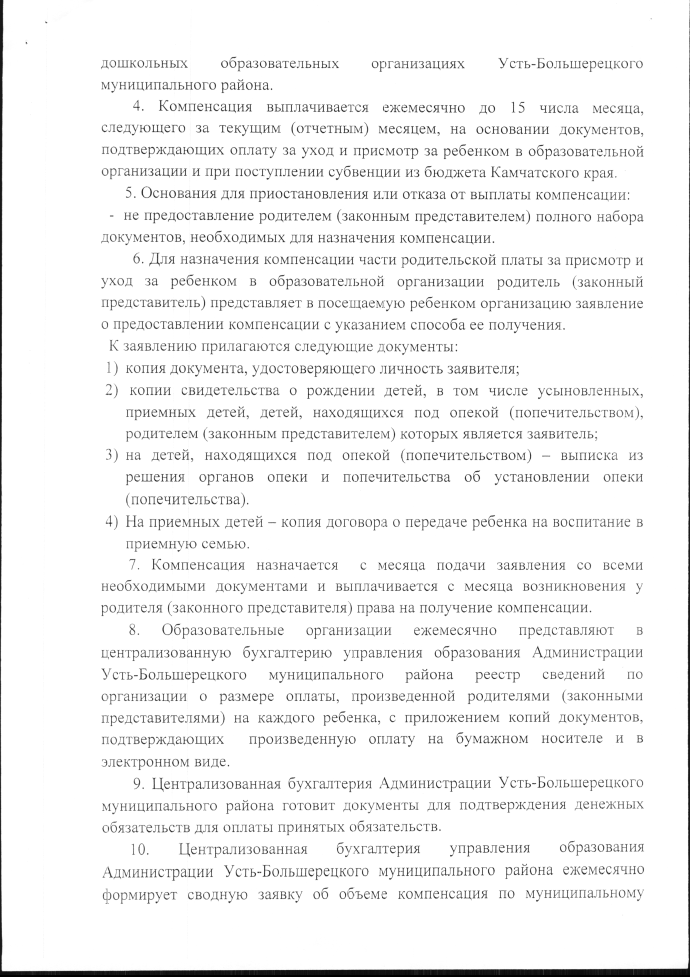 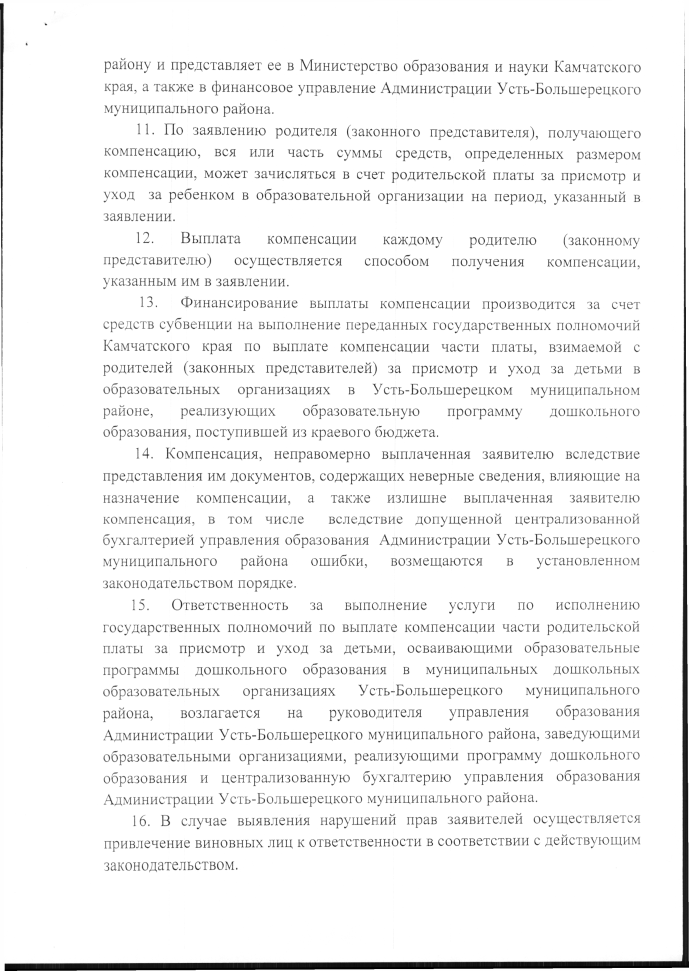 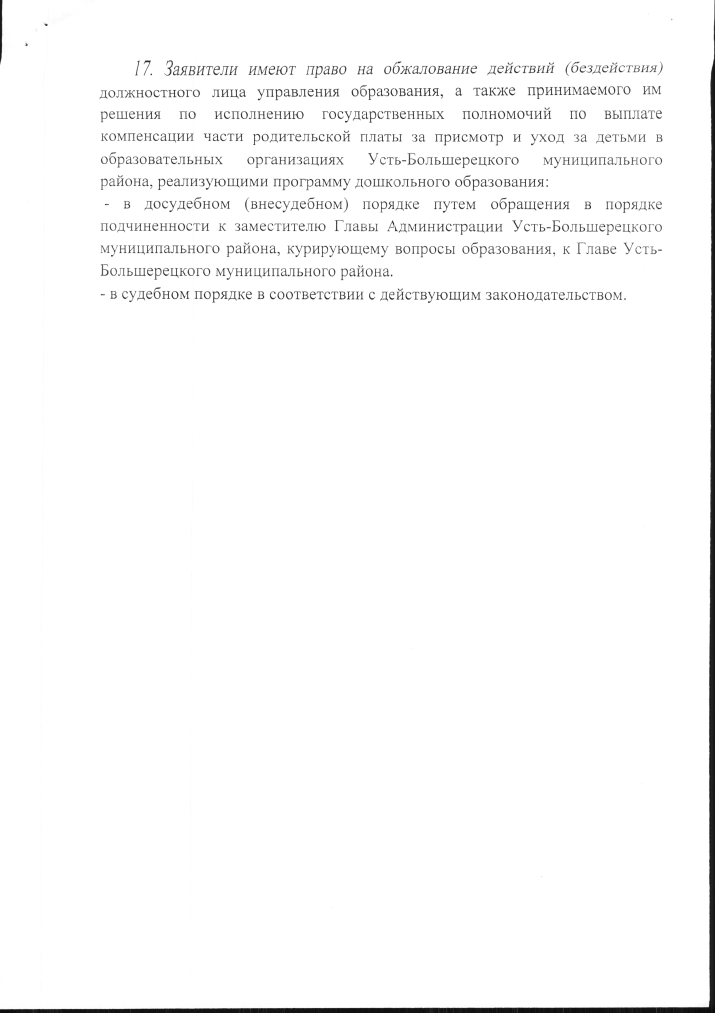 